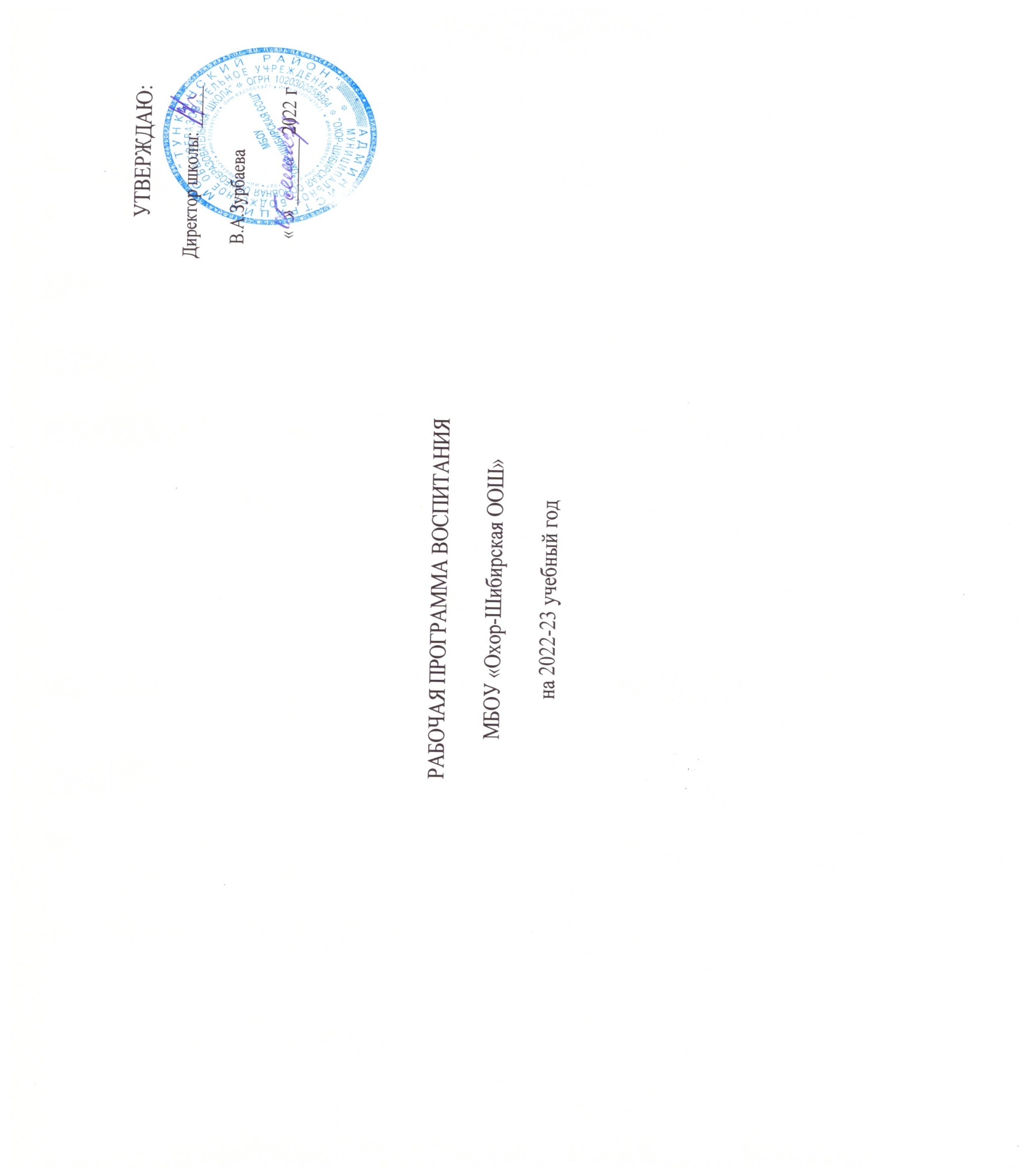 Пояснительная запискаПрограмма разработана с учётом Федерального закона от 29 декабря 2012 г. № 273-ФЗ «Об образовании в Российской Федерации», Стратегии развития воспитания в Российской Федерации на период до 2025 года (распоряжение Правительства Российской Федерации от 29 мая 2015 г.№ 996-р) и Плана мероприятий по её реализации в 2021 — 2025 гг. (распоряжение Правительства Российской Федерации от 12 ноября 2020 г.№ 2945-р), Стратегии национальной безопасности Российской Федерации (Указ Президента Российской Федерации от 2 июля 2021 г. № 400), федеральных государственных образовательных стандартов (далее — ФГОС) начального  общего  образования  (приказ  Минпросвещения  России от 31 мая 2021 г. № 286), основного общего образования (приказ Минпросвещения России от 31 мая 2021 г. № 287), среднего общего образования (приказ Минобрнауки России от 17 мая 2012 г. № 413).Программа основывается на единстве и преемственности образовательного процесса всех уровней общего образования, соотносится с примерными рабочими программами воспитания для организаций дошкольного и среднего профессионального образования.Рабочая программа воспитания школы реализуется в единстве урочной и внеурочной деятельности, осуществляемой совместно с семьёй и другими участниками образовательных отношений, социальными институтами  воспитания;  предусматривает  приобщение  обучающихсяк российским традиционным духовным ценностям, включая ценности своей этнической группы, правилам и нормам поведения, принятым в российском обществе на основе российских базовых конституционных норм и ценностей; историческое  просвещение, формирование  российской  культурной и гражданской идентичности обучающихся.Программа включает три раздела: целевой, содержательный, организационный.Приложение — примерный календарный план воспитательной работы.Раздел 1. ЦелевойЦели и задачиЦель воспитания:  развитие личности, создание условий для самоопределения и социализации на основе социокультурных, духовно- нравственных ценностей и принятых в российском обществе правил и норм поведения в интересах человека, семьи, общества и государства, формирование у обучающихся чувства патриотизма, гражданственности, уважения к памяти защитников Отечества и подвигам Героев Отечества, закону и правопорядку, человеку труда и старшему поколению, взаимного уважения, бережного отношения к культурному наследию и традициям многонационального народа Российской Федерации, природе и окружающей среде.Задачи воспитания: усвоение ими знаний норм, духовно-нравственных ценностей, традиций, которые выработало российское общество (социально значимых знаний); формирование и развитие личностных отношений к этим нормам, ценностям, традициям (их освоение, принятие); приобретение соответствующего этим нормам, ценностям, традициям социокультурного опыта поведения, общения, межличностных и социальных отношений, применения полученных знаний; достижение личностных результатов освоения общеобразовательных программ в соответствии с ФГОС. Личностные результаты освоения обучающимися общеобразовательных программ включают осознание ими российской гражданской идентичности, сформированность у них ценностей самостоятельности и инициативы, готовность обучающихся к саморазвитию, самостоятельности и личностному самоопределению, наличие мотивации к целенаправленной социально значимой деятельности, сформированность внутренней позиции личности как особого ценностного отношения к себе, окружающим людям и жизни в целом.1.2 Целевые ориентиры определены в соответствии с инвариантным содержанием воспитания обучающихся на основе российских базовых (гражданских, конституциональных) ценностей, обеспечивают единство воспитания, воспитательного пространства.Целевые ориентиры результатов воспитания на уровне начального общего образования.Целевые ориентиры результатов воспитания на уровне основного общего образования.РАЗДЕЛ 2  СодержательныйУклад общеобразовательной организацииМБОУ «Охор-Шибирская ООШ имени М.А.Алсыева»  располагается на территории у. Охор-Шибирь , которая входит в МО СП «Жемчуг».  Наша школа -  это сельская, малокомплектная школа, удаленная от культурных центров, спортивных школ и школ искусств. В селе есть такие социальные объекты: детский сад «Наран сэсэг», фельдшерский пункт, два магазина. Одна из передовых школ Тункинского района и очень богатую историю своего становления и развития. За 100 лет своей деятельности она снискала о себе славу организации, которую ставят в пример, как образец для подражания.М.А. Алсыев, уроженец нашего села, работал директором школы. М.А. Алсыев - сказитель – гэсэрчин. Майсан Алсыев, безусловно, принадлежал к плеяде выдающихся улигершинов XX в. Верится, что наступивший XXI в. скажет свое доброе и емкое слово о бурятских сказителях - гэсэрчинах, к славной и могучей плеяде которых по достоинству принадлежит Майсан Алсыев. Решением сессии районного Совета депутатов «Муниципальное образование «Тункинский район» от 27 октября 2014 года школе присвоено имя знаменитого односельчанина улигершина Майсана Ардановича Алсыева.   История школы началась в начале XX века в 1918 году, тогда стояло три здания школы, а начальная школа была открыта в 1922 году, когда образовался Баянгольский сомонный совет, который объединял улусы Жемчуг, Бог-Горхон и Охор-Шибирь. В 1922 году была открыта Баянгольская начальная школа по названию местности Баян Сагаан гол.  В 1924 году в школе была организована первая пионерская ячейка. В 1938 году Путь-Ленинская школа стала семилетней. В 1955 году здание школы перевезли в село Жемчуг, а в селе Охор-Шибирь стала работать начальная школа, т.е. произошло объединение Путь-Ленинской семилетней (Охор-Шибирской) и Ворошиловской начальной школы. (Жемчугской).В 1968 году в селе вновь открылась восьмилетняя школа. К бывшему зданию детского сада построили пристрой.В 1992 году наша школа преобразована в среднюю  и до 2010 функционировала. С 2010 года стала основной общеобразовательной школой.В марте 2004 года школа участвовала в конкурсе программ «Уличные площадки - детям» по линии Государственного комитета молодёжи, где выиграла 50 тысяч рублей. В 2006-2007 учебном году по итогам ИРМУ (индикативно-рейтингового метода управления) школа заняла 1-е место в районе. В 2008 году школа стала победителем конкурса общеобразовательных учреждений, внедряющих инновационные образовательные программы. Миссия школы заключается в создании для получения школьниками доступного и качественного образования,  позволяющего успешно адаптироваться в быстро меняющемся мире, посредством  индивидуализации образовательного процесса и внедрение новых образовательных технологий.В настоящее время, на начало 2022-2023 учебного года в школе обучается    40 человек и укомплектована профессиональными педагогическими кадрами. В школе  работает 9  педагогов и 1 внешний совместитель. 3 учителя имеют звание «Почетный работник воспитания и обучения РФ», 4 учителя – награждены Почетными грамотами РБ.Социокультурная  среда села  более консервативна и традиционна, сохраняется бережное отношение к Родине и природе.Школа удалена от города, культурных Центров, но использует в воспитании цифровые  возможности, электронные образовательные платформы.         Таким образом, создавая условия для ребенка по выбору форм, способов самореализации  на основе освоения общечеловеческих ценностей, учитываем особенности сельской школы.             Наиболее значимые традиционные дела, события, мероприятия в школе, составляющие основу воспитательной системы: -Торжественные линейки: «Здравствуй, школа», «Детства последний звонок», «Прощай, начальная школа». Праздники: «Посвящение первоклассников в пешеходы», «Мы на ступеньку стали выше», «Прощание с Букварем», «Сагаалган» и др.День Мира, День солидарности в борьбе с терроризмом. - Вечера: «Посвящение в старшеклассники», «Вечер встреч с выпускниками». - Предметные недели.  значимые для воспитания проекты и программы, в которых школа уже участвует или планирует участвовать (международные, федеральные, региональные, муниципальные, сетевые и др.), включенные в систему воспитательной деятельности:  проект «Точка роста будет функционировать с 2024 года  проект «Разговоры о важном»;  проект «Билет в будущее»;  проект «Культурный норматив школьника»;  проект «Киноуроки в школах России»;  проект «Успех каждого ребенка» 2022-25 учебные года  Наличие учебных курсов, предметов, практик гражданской, духовно-нравственной, социокультурной, экологической,  воспитательной направленности, в том числе включенных в учебные планы, по решению ОО, участников образовательных отношений, подобных авторских учебных курсов, программ, самостоятельно разработанных и реализуемых педагогами школы: - Школьный спортивный клуб «Олимп» (секция «Бокс», «Шахматы – 2 группы», _«Подготовка к сдаче норм ГТО».«Хранитель времени»- Успех каждого ребенкаШкольный театр «Театральные подмостки».                        Принимаем участие в проектах, конкурсах и мероприятиях общественной            организации детско-юношеской организации «Российское движение школьников» (региональное и муниципальное отделения РДШ).  В школе функционируют Совет старшеклассников  школы, Совет отцов,  первичное отделение РДШ, отряд ЮИД «Радужный патруль», отряд по ПДД « Зеленый свет», отряд ПДД «Зеленый свет»,  движение волонтеров «Альтаир», Дружина юного пожарного «Огонек», военно-патриотический клуб «Тайфун».  Наличие социальных партнеров: Продуктивной деятельности способствует сотрудничество  с муниципальным бюджетным образовательным учреждением дополнительного образования детей Центром дополнительного образования детей, с  образовательным учреждением дополнительного образования детей детской юношеской спортивной школой, государственным  бюджетным учреждением здравоохранения «Тункинская районная больница»,  «Тункинский Центр социального обслуживания населения», ГУ «Центр занятости населения»,  с подразделениями отдела внутренних дел ГИБДД и ОДН, прокуратурой района, пожарной частью, профсоюзной организацией работников образования. Реализуемые перспективные  воспитательные практикиЮные инспектора движения. Направления: - формирование высокой транспортной культуры, коллективизма, безопасного поведения на улицах и дорогах; - участие в школьных мероприятиях: организация и проведение подвижных перемен и флешмобов; - подготовка агитбригады по соблюдению ПДД «Правила дорожные детям знать положено»; - проведение акций: «Безопасный путь домой», «Внимание, дети!», «Стань заметнее на дороге», «Пристегнись!»; - участие в конкурсе: «Безопасное колесо». Военно-патриотический клуб «Тайфун». Направления: - патриотическое воспитание подрастающего поколения; - формирование у подрастающего поколения гордости за свою Родину, ее народ, историю и ратную славу, изучение и развитие интереса к героическим страницам истории Отечества; - получения знаний в области военной службы и гражданской обороны;  - несение Вахты Памяти. - «Бессмертный полк»Наличие проблемных зон и пути решенияШкола старая, педагоги предпенсионного  и пенсионного возраста. В школе отсутствует советник директора по воспитательной работе. Вся работа ложится на плечи классных руководителей. Классы объединенные, разновозрастные. Виды формы и содержание деятельности.Основные направления воспитательной работы. 1. Гражданско-патриотическое воспитание 2. Духовно-нравственное воспитание 3. Спортивно-оздоровительное воспитание 4. Интеллектуальное воспитание 5. Экологическое и трудовое воспитание 6. Профориентационная работа 7. Профилактическая работа 8. Самоуправление 9. Работа с родителями и общественностьюФормы и методы работыКлассные часыБеседыИгровые тренинги Праздники КТДИгровые и конкурсные программыВикторины, познавательные игры  ПоощрениеУбеждение (самоубеждение)Внушение (самовнушение) Метод самореализацииТребование Метод воспитывающих ситуацийМетод соревнованияПредполагаемым результатом данной воспитательной программы  является    формирование у детей навыков самостоятельности: самоанализа, самооценки, самоуправления. Они должны уметь анализировать свою деятельность, не бояться принимать самостоятельно решение, уметь отвечать за свои поступки, передавать свой опыт своим сверстникам.      Инвариантные модули:  Классное руководство; Курсы внеурочной деятельности;  Работа с родителями;  Самоуправление;  Профориентация;Вариативные модули:  Ключевые общешкольные дела;  Детские общественные объединения;  Организация предметно-эстетической среды; Профилактика и безопасностьШкольный урок:Одним из направлений воспитательной работы школы МБОУ «Охор-Шибирская ООШ» является работа в Уголке боевой Славы. Вся работа связанная с уголком способствует созданию условий для развития духовно-нравственного потенциала личности. Через краеведческую, поисково-исследовательскую работу формируются социально-значимые знания своей Родины, ценностные отношения к своему отечеству, своей малой и большой Родине, опыту проведения экскурсий, к культуре как духовному богатству; социально значимый опыт деятельного выражения собственной гражданской позиции, самостоятельного приобретения новых знаний, проведения научных исследований, опыт проектной деятельности и др., чему способствует деятельность школьного Уголка Боевой Славы и потенциал системы школьных уроков. Реализация школьными педагогами воспитательного потенциала урока предполагает следующее:специально разработанные занятия - уроки, занятия-экскурсии, которые, расширяют образовательное пространство предмета, воспитывают любовь к традициям и обычаям бурятского народа, к природе, к малой родине; побуждение обучающихся соблюдать на уроке общепринятые нормы поведения, правила общения со всеми участниками образовательного процесса, принципы учебной дисциплины и самоорганизации через знакомство и в последующем соблюдение «Правил внутреннего распорядка обучающихся», взаимоконтроль и самоконтроль обучающихся;привлечение внимания школьников к ценностному аспекту изучаемых на уроках исторических моментов через создание специальных тематических проектов, рассчитанных на сотрудничество руководителя Уголка с учителями-предметниками, организация работы с получаемой на уроке социально значимой информацией – инициирование ее обсуждения, высказывания учащимися своего мнения по ее поводу, выработки своего к ней отношения, развитие умения совершать правильный выбор; организация предметных образовательных событий (проведение предметных декад) для обучающихся с целью развития познавательной и творческой активности, инициативности в различных сферах предметной деятельности, раскрытия творческих способностей обучающихся с разными образовательными потребностями и индивидуальными возможностями;проведение учебных (олимпиады, занимательные уроки и пятиминутки, урок - деловая игра, урок – путешествие, урок мастер-класс, урок-исследование и др.) и учебно-развлекательных мероприятий (конкурс-игра «Предметный кроссворд», турнир «Своя игра», викторины, литературная композиция, конкурс газет и рисунков, экскурсия и др.);установление доверительных отношений между учителем и его учениками, способствующих позитивному восприятию учащимися требований и просьб учителя через живой диалог, привлечение их внимания к обсуждаемой на уроке информации, активизацию их познавательной деятельности через использование занимательных элементов, историй из жизни современников;использование ИКТ и дистанционных образовательных технологий обучения, обеспечивающих современные активности обучающихся (программы-тренажеры, тесты, зачеты в электронных приложениях, мультимедийные презентации, научно-популярные  передачи, фильмы, обучающие сайты, уроки онлайн, видеолекции, онлайн-конференции и др.) ;использование воспитательных возможностей содержания учебного предмета через демонстрацию детям примеров ответственного, гражданского поведения, проявления человеколюбия и добросердечности, перевод содержания с уровня знаний на уровень личностных смыслов, восприятие ценностей через подбор соответствующих текстов для чтения, задач для решения, проблемных ситуаций для обсуждения в классе,  анализ поступков людей, историй судеб, комментарии к происходящим в мире событиям, историческая справка «Лента времени», проведение Уроков мужества;применение на уроке интерактивных форм работы учащихся: интеллектуальных игр, стимулирующих познавательную мотивацию школьников (предметные выпуски заседания клуба «Что? Где Когда?», брейн-ринга, геймификация: квесты, игра-провокация, игра-эксперимент, игра-демонстрация,  игра-состязание,); дискуссий, которые дают учащимся возможность приобрести опыт ведения конструктивного диалога в атмосфере интеллектуальных, нравственных и эстетических переживаний, столкновений различных взглядов и мнений, поиска истины и возможных путей решения задачи или проблемы, творчества учителя и учащихся; групповой работы или работы в парах, с целью обучения командной работе и взаимодействию с другими детьми, постановки общей цели, для достижения которой каждый должен внести индивидуальный вклад,  распределению ролей,  рефлексией вклада каждого в общий результат;  использование визуальных образов (предметно-эстетической среды, наглядная агитация школьных стендов, предметной направленности, совместно производимые видеоролики по темам урока);включение в урок игровых процедур, которые помогают поддержать мотивацию детей к получению знаний (социо-игровая режиссура урока, лекция с запланированными ошибками, наличие двигательной активности на уроках), налаживанию позитивных межличностных отношений в классе, помогают установлению доброжелательной атмосферы во время урока (сотрудничество, поощрение, доверие, поручение важного дела, эмпатия, создание ситуации успеха);   организация кураторства мотивированных и эрудированных обучающихся над их неуспевающими одноклассниками, дающего школьникам социально значимый опыт сотрудничества и взаимной помощи, участие представителей школьного актива (Министерства Образования и Науки) в Совете профилактике по вопросам неуспевающих обучающихся с целью совместного  составления плана ликвидации академической задолженности  по предметам;использование технологии «Портфолио», с целью развития самостоятельности, рефлексии и самооценки, планирования деятельности, видения правильного вектора для дальнейшего развития способностей.инициирование и поддержка исследовательской деятельности школьников в рамках реализации ими индивидуальных и групповых исследовательских проектов, что даст школьникам возможность приобрести навык самостоятельного решения теоретической проблемы, навык генерирования и оформления собственных идей, навык уважительного отношения к чужим идеям, оформленным в работах других исследователей, навык публичного выступления перед аудиторией, аргументирования и отстаивания своей точки зрения (участие в конкурсах, выставках, соревнованиях,  научно-практических конференциях, форумах,  авторские публикации в изданиях выше школьного уровня,  авторские проекты, получившие общественное одобрение,  успешное прохождение социальной и профессиональной практики);Непрерывный поиск приемов и форм взаимодействия педагогов и обучающихся на учебном занятии позволяет приобретенным знаниям, отношениям и опыту перейти в социально значимые виды самостоятельной  деятельности. Курсы внеурочной деятельности и дополнительное образование.Воспитание на занятиях школьных курсов внеурочной деятельности преимущественно осуществляется через: - вовлечение школьников в интересную и полезную для них деятельность, которая предоставит им возможность самореализоваться в ней, приобрести социально значимые знания, развить в себе важные для своего личностного развития социально значимые отношения, получить опыт участия в социально значимых делах;- формирование в творческих объединениях, секциях, кружках, детско-взрослых общностей, которые могли бы объединять детей и педагогов общими позитивными эмоциями и доверительными отношениями друг к другу;- создание в детских объединениях традиций, задающих их членам определенные социально значимые формы поведения;- поддержку в детских объединениях школьников с ярко выраженной лидерской позицией и установкой на сохранение и поддержание накопленных социально значимых традиций; - поощрение педагогами детских инициатив и детского самоуправления. Реализация воспитательного потенциала курсов внеурочной деятельности и дополнительного образования происходит в рамках следующих выбранных школьниками видов деятельности.Познавательная деятельность. Курсы внеурочной деятельности и дополнительного образования, направленные на передачу школьникам социально значимых знаний, развивающие их любознательность, позволяющие привлечь их внимание к экономическим, политическим, экологическим, гуманитарным  проблемам нашего общества, формирующие их гуманистическое мировоззрение и научную картину мира: «Нементальная математика», «Прекрасный французский» и др.Спортивно-оздоровительная деятельность. Курсы внеурочной деятельности и дополнительного образования, направленные на физическое развитие школьников, развитие их ценностного отношения к своему здоровью, побуждение к здоровому образу жизни, воспитание силы воли, ответственности, формирование установок на защиту слабых: «Бокс», «Шашки» и др. Игровая деятельность. Курсы внеурочной деятельности и дополнительного образования, направленные на раскрытие творческого, умственного и физического потенциала школьников, развитие у них навыков конструктивного общения, умений работать в команде: «Шагай наадан»,  и др.Семья первый устойчивый коллектив (группа) в жизни каждого человека. В процессе формирования личности семья играет главенствующую роль: это первая ступенька социализации и самосознания личности. Здесь ребенок приобретает умения и навыки в общении и человеческих взаимоотношениях, здесь закладывается нравственный облик и профессиональное самоопределение.Главными задачами модуля являются оказание помощи семье в воспитании детей, психолого-педагогическое просвещение семей, коррекция семейного воспитания, организация досуга семьи.Основными направлениями в работе педагогического коллектива с семьями обучающихся являются:изучение семей и условий семейного воспитания,пропаганда психолого-педагогических знаний,активизация и коррекция семейного воспитания через работу с родительским активом,дифференцированная и индивидуальная помощь родителям,обобщение и распространение опыта успешного семейного воспитания.Классное руководство.Работа с классом:· инициирование и поддержка участия класса в общешкольных ключевых делах, оказание необходимой помощи детям в их подготовке, проведении и анализе;· организация интересных и полезных для личностного развития ребенка совместных дел с учащимися вверенного ему класса (познавательной, трудовой, спортивно-оздоровительной, духовно-нравственной, творческой, профориентационной направленности), позволяющие с одной стороны, – вовлечь в них детей с самыми разными потребностями и тем самым дать им возможность самореализоваться в них, а с другой, – установить и упрочить доверительные отношения с учащимися класса, стать для них значимым взрослым, задающим образцы поведения в обществе.· проведение классных часов как часов плодотворного и доверительного общения педагога и школьников, основанных на принципах уважительного отношения к личности ребенка, поддержки активной позиции каждого ребенка в беседе, предоставления школьникам возможности обсуждения и принятия решений по обсуждаемой проблеме, создания благоприятной среды для общения.· сплочение коллектива класса через: игры и тренинги на сплочение и командообразование; однодневные и многодневные походы и экскурсии, организуемые классными руководителями и родителями; празднования в классе дней рождения детей, включающие в себя подготовленные ученическими микрогруппами поздравления, сюрпризы, творческие подарки и розыгрыши; регулярные внутриклассные «огоньки» и вечера, дающие каждому школьнику возможность рефлексии собственного участия в жизни класса.· выработка совместно со школьниками законов класса, помогающих детям освоить нормы и правила общения, которым они должны следовать в школе.Ключевые общешкольные дела:Воспитательное пространство МБОУ «Охор-Шибирская ООШ» представляет собой систему условий, возможностей для саморазвития личности, образуемых субъектами этого пространства - детьми, педагогами, родителями. Значительная часть семей связана со школой тесными узами: учились дети, внуки. Эта особенность играет важную роль в воспитательном процессе, способствует формированию благоприятного микроклимата, доверительных отношений, укреплению традиций, лучшему взаимопониманию родителей, учащихся и учителей не только в школе, но в селе в целом.Процесс воспитания и социализации во многом обусловлен краеведческим, экологическим контекстом территории, определенным укладом жизни семей, в которых воспитываются дети. Сама среда обуславливает акценты на те ценности, которые формируются у подрастающего поколения: чувство любви к родному краю, уважительное отношение к своей истории, символам Отечества, народным традициям, природе. Это стимулирует социально-полезную деятельность учащихся во благо родного села и его жителей.В связи с этим одним из важнейших направлений воспитательной работы в школе является создание системы ключевых общешкольных дел, обеспечивающих включенность в них большого числа детей и взрослых, способствуют интенсификации их общения, активность и ответственность за происходящее в школе и окружающем мире. Для этого в образовательной организации используются следующие формы работы. «Школьный дворик» - проектная школа, в которой принимают участие педагоги и учащиеся по разработке, защите и участию в социальных проектах, ориентированных на преобразование окружающей среды, школы, социума. В результате у учащихся происходит формирование социальной активности и социальных компетентностей (сотрудничество, работа в команде; коммуникативные навыки; способность принимать собственные решения; умение определять свою позицию в общественных отношениях; опыт выполнения разнообразных социальных ролей; навыки саморегуляции).На школьном уровне.Общешкольные дела, связанные с развитием воспитательной составляющей учебной деятельности.День Знаний – традиционный общешкольный праздник, состоящий из серии тематических классных часов, экспериментальных площадок. Особое значение этот день имеет для учащиеся 1-х и 9-х классов, закрепляя идею наставничества, передачи традиций, разновозрастных межличностных отношений в школьном коллективе.Дни наук – традиционный фестиваль, приуроченный ко Дню Российской науки, для учащихся 1-9 классов, педагогов, родителей. Основные мероприятия в ходе фестиваля – научно-практическая конференция и мини-фестиваль проектов. Научно-практическая конференция содействует пропаганде научных знаний, профессиональной ориентации и привлечению учащихся к научному творчеству и исследовательской работе. «Фестиваль проектов» способствует  развитию умений и навыков проектной деятельности, обмену опытом (между учащимися, педагогами), формированию творческого мышления, навыков и опыта самостоятельной работы, ответственному отношению в процессе создания индивидуально- и коллективно значимого результата (продукта).Метапредметные недели - циклы тематических мероприятий (игры, соревнования, конкурсы, выставки, викторины), связанные с созданием условий для формирования и развития универсальных учебных действий и повышением интереса к обучению в целом.Общешкольные дела, направленные на усвоение социально-значимых знаний, ценностных отношений к миру, Родине, создание условий для приобретения опыта деятельного выражения собственной гражданской позицииДень солидарности в борьбе с терроризмом – цикл мероприятий (общешкольная линейка, классные часы, выставки детских рисунков, уроки мужества), направленный на формирование толерантности, профилактику межнациональной розни и нетерпимости; доверия, чувства милосердия к жертвам терактов, а также ознакомление учащихся с основными правилами безопасного поведения.«Выборная кампания» - традиционная общешкольная площадка для формирования основ школьного самоуправления для учащихся 5-9 классов. В игровой форме учащиеся осваивают все этапы предвыборной кампании (дебаты, агитационная кампания, выборы). По итогам игры формируются органы школьного самоуправления. Включение в дело учащихся всей школы способствуют развитию инициативности, самоопределения, коммуникативных навыков, формированию межличностных отношений внутри школьных коллективов. Цикл дел, посвящённых Дню Победы (музейная гостиная «Наши земляки на дорогах войны»; участие учащихся в Почётном карауле, митинге с возложением цветов, акции «Бессмертный полк»; классные часы; выставки рисунков «Я помню, я горжусь…»; конкурс чтецов «Строки, опаленные войной…»; уроки мужества), направленных на воспитание чувства любви к Родине, гордости за героизм народа; уважения к ветеранам Общешкольные дела, направленные на создание условий для накопления опыта самореализации в различных видах творческой, спортивной, художественной деятельности, позитивной коммуникации  «Осенний калейдоскоп» – традиционнаяквест-игра, которую готовят учащиеся старших классов совместно с педагогами и родителями. Проходит в форме игры по станциям, каждая из которых имеет «осеннюю» тематику познавательной, спортивной, художественной, творческой направленности. Игра направлена на поддержку участия в совместной продуктивной деятельности, развитие диалогического общения, создание условий для эмоционального отношения к познавательной деятельности, игровому поведению.«Неделя психологии» – тематическая игровая ситуация, создаваемая в пространстве школы, класса. В течение недели учащимся школы предлагается поучаствовать в различных акциях, играх, психологических тренингах. Данная игровая среда способствуют формированию чувство общности, успешности учащихся, развитию учебной мотивации, активизации познавательных процессов, созданию позитивного настроения, формированию навыков творческой деятельности, связанных с обучением. «Новогоднее сумасшествие» – общешкольное коллективное творческое дело,состоящееиз серии отдельных дел (мастерская «Деда Мороза, конкурс «Новогодняя игрушка», новогодние праздники для учащихся разных классов), в котором принимают участие все учащиеся, педагогики и родители. Это КТД способствует развитию сценических навыков, проявлению инициативы, формированию навыков и опыта самостоятельности, ответственности, коллективного поведения; чувства доверия и уважения друг к другу, улучшения взаимосвязи родителя и ребёнка, педагогов и учащихся. «Школьный двор»– конкурс проектов, проводится ежегодно в мае и направлен на взаимодействие учащихся, родителей и педагогов. Ученики совместно с родителями и педагогами разрабатывают, презентуют и реализуют проекты по озеленению пришкольной территории. Данное мероприятие позволяет детям получить навыки проектной деятельности, озеленения школьной территории, ответственного поведения в природе, трудолюбия.«Школьная спортивная лига» – комплекс соревнований (Кросс Нации, Золотая осень, шашки, мини-футбол, лёгкая атлетика, стрельба из пневматической винтовки), направленный на формирование социально значимого отношения учащихся к здоровью, опыта ведения здорового образа жизни, популяризацию спорта, поддержку спортивных достижений.На уровне классов:Актуализация общешкольной жизни на уровне классов осуществляется путем формирования чувства сопричастности каждого к жизнедеятельности школы путем организации само- и соуправленияНа уровне начального общего образования совместная направленная деятельность педагога и школьников начального уровня заключается в развитии познавательной, творческой, социально-активной видах деятельности путем стимулирования детей к участию в общешкольных делах, опираясь на систему выбираемых ответственных лиц. На уровне основного и среднего образования – через создаваемый совет класса, который отвечает за участие в общешкольных делах, информирование о делах школьной жизни путем делегирования ответственности отдельным представителям классного самоуправления.II. Система традиционных дел в классах, составляющих ядро воспитательной работы, имеющих общешкольное значение:Издание стенгазеты о жизни класса, сотрудничество со школьной газетой;«Посвящение в первоклассники и пятиклассники» – торжественная церемония, символизирующая приобретение ребенком своего нового социального статуса – школьника; «Прощание с Букварём» – традиционная церемония в первых классах;День именинника – дело, направленное на сплочение классного коллектива, на уважительное отношение друг к другу через проведение различных конкурсов. Классный час «День матери» – развитие нравственно-моральных качеств ребенка через восприятие литературных произведений; развитие в детях чувства сопереживания, доброго сочувственного отношения к матери, воспитание уважения к  материнскому труду, любви к матери.Классный семейный праздник, посвящённый 8 марта и 23 февраля, «Сагаалган» – ежегодное дело, проходит совместно с родителями в процессе создания и реализации детско-взрослых проектов.На индивидуальном уровне.Вовлечение каждого ребенка в ключевые дела школы и класса в одной из возможных для него ролей осуществляется через советы соуправления, где распределяются зоны ответственности, даются разовые посильные поручения.Оказание индивидуальной помощи и коррекция поведения ребенка осуществляется через включение его в совместную работу с другими детьми, которые могли бы стать примером, предложение взять в следующем ключевом деле на себя роль ответственного за тот или иной фрагмент общей работы; организацию разновозрастного наставничества.Создание условий для реализации индивидуального участия детей в конкурсах различного уровня: помощь в подготовке конкурсных материалов, создания портфолио, оформления проекта.Школьные медиа. Одним из направлений воспитательной работы является организация деятельности школьного пресс-центра с целью развития коммуникативной культуры обучающихся, формирования навыков общения и сотрудничества, поддержки их творческой самореализации.Современные школьные средства массовой информации позволяют успешно формировать данную социальную позицию обучающегося. Воспитательный потенциал школьного пресс-центра реализуется в рамках следующих видов и форм деятельности:газета «Баянгол» – печатное издание, посвященное событиям школьной и внешкольной жизни. Периодичность издания газеты – 1 раз в четверть  в течение учебного года в печатном и электронном вариантах (будет размещаться на официальном сайте школы). Работа с печатным изданием строится на принципах демократизма, добровольности, соблюдения прав участников образовательного процесса, этических норм. В состав разновозрастного объединения газеты «Баянгол» входят: редактор школьной газеты, журналисты, корректор и дизайнер газеты. Редактор утверждает концепцию газеты, ее дизайн и направленность, несет ответственность за содержание газеты, соблюдение сроков ее выхода в печать, утверждает предлагаемые в газету статьи, рисунки и фотоматериалы.   Журналисты занимаются подготовкой репортажей, пишут очерки, эссе, ведут журналистские расследования, интервью с интересными людьми и др. Корректор осуществляет проверку материалов, подготовленных в печать и передает дизайнеру, который занимается размещением информации и последующей версткой газеты. Помимо приобретения учащимися навыков литературного творчества и журналистской работы, при издании школьной газеты создается уникальная творческая обучающая среда, которая стимулирует интерес подростков к развитию собственных интеллектуальных способностей, активно мобилизует их творческие силы, систематизирует и закрепляет приобретенные ранее профессиональные умения и навыки в литературном творчестве, в издательском деле, в полиграфии, дизайне, компьютерных технологиях, развивает коммуникативные способности.Детские общественные объединения.Действующее на базе нашей школы  детское общественное объединение – это добровольное, самоуправляемое, некоммерческое формирование, созданное по инициативе детей и взрослых, объединившихся на основе общности интересов для реализации общих целей, указанных в уставе общественного объединения. Его правовой основой является ФЗ от 19.05.1995 N 82-ФЗ (ред. от 20.12.2017) "Об общественных объединениях" (ст. 5). Воспитание в детских общественных объединениях осуществляется через:- организацию общественно полезных дел, дающих детям возможность получить важный для их личностного развития опыт осуществления дел, направленных на помощь другим людям, своей школе, обществу в целом; развить в себе такие качества как внимание, забота, уважение, умение сопереживать, умение общаться, слушать и слышать других:социальные проекты и акции;военизированные игры на местности;патриотические акции и мероприятияподдержку и развитие в детском объединении его традиций и ритуалформирующих у ребенка чувство общности с другими его членами, чувство причастности к тому, что происходит в объединении (реализуется посредством введения особой символики детского объединения – наличие значков отличия у юнармейцев, эмблемы у волонтеров). Проведение ежегодной церемонии посвящения в члены детского объединения.Организация предметно-эстетической среды.Работа  с родителями (с законными представителями). Формы работы с семьей.Лекторий «О вас и для вас, родители»: роль семьи в формировании личности ребенка, семья глазами ребенка; психо-сексуальное развитие детей и подростков; проблемы здоровья наших детей; большие проблемы маленького ребенка; непослушный ребенок; проблемы общения родителей и детей; дети и деньги; ваш беспокойный подросток; знают ли они нас?Цикл бесед по теме «Воспитание здоровых детей»: основы рационального питания; охрана зрения; алкоголь, курение и подростки; психическое здоровье; резервы нашего организма; нравственно-половое воспитание; физиологические особенности организма женщины и мужчины; гигиена юноши, девушки; СПИД – медико-биологические и социальные аспекты болезни; экология и здоровье ребенка.Деловые игры «Эстафета семейного воспитания»; «Архитектура семьи»; «Заповеди семейного воспитания».Круглые столы «Трудные дети и трудные взрослые»; «Отцы и дети в меняющемся мире»; «Современная семья сегодня»; «Родители и дети: противостояние или сотрудничество»; «Взаимодействие родителей и детей».Семейные вечера «Вечер дружной семьи: дети + родители»; «Вечер-портрет семьи»; выставки работ детей и родителей по декоративно-прикладному и художественному творчеству «Семейный вернисаж»; «Выставка семейных талантов».Семейные праздники «Папа, мама, я – дружная семья»; «День Здоровья»; «Новый год - семейный праздник».Создание банка развлекательных игр «Семья играет вместе»; «Турнир знатоков этикета»; «Час тихого чтения»; «Корзина грецких орехов» (решение трудных проблем ребенка); «Дерево, посаженное тобою»; «Пять минут поэзии»; «День добрых сюрпризов» и др.регулярное информирование родителей о школьных успехах и проблемах их детей, о жизни класса в целом;· помощь родителям школьников или их законным представителям в регулировании отношений между ними, администрацией школы и учителями-предметниками;· организация родительских собраний, происходящих в режиме обсуждения наиболее острых проблем обучения и воспитания школьников;СамоуправлениеПоддержка детского самоуправления в школе помогает педагогам воспитывать в детях инициативность, самостоятельность, ответственность, трудолюбие, чувство собственного достоинства, а школьникам – предоставляет широкие возможности для самовыражения и самореализации. Детское самоуправление, чаще всего, трансформируется в школе в детско-взрослое самоуправление. Детское самоуправление в школе осуществляется через:На уровне школы:через деятельность выборного Совета школьников;через деятельность Совета старост, объединяющего старост классов для информирования учащихся и получения обратной связи от классных коллективов;через деятельность временных творческих советов дела, отвечающих за проведение мероприятий, праздников, вечеров, акций, в том числе традиционных: ко Дню солидарности в борьбе с терроризмом, к Дню Учителя, к Дню пожилых, к Дню матери, «Спорт любить – здоровым быть», «Безопасный маршрут в школу», «Сагаалган», Дня самоуправления в рамках профориентационной работы. редакция школьной газеты старшеклассников, которая является инициатором и организатором ряда мероприятий. На печатных и виртуальных страницах газеты размещается информация о готовящихся и проведенных в школе мероприятиях, спортивных и творческих достижениях и успехах обучающихся и педагогов школы. Данные мероприятия позволят получить опыт организатора, реализовать свой творческий потенциал, проявить себя в одной из возможных ролей (организатора, корреспондента, члена редколлегии, редактора, ответственного за оформление и т.д.). На уровне классов:через деятельность выборных по инициативе и предложениям учащихся лидеров класса (старост), представляющих интересы класса в общешкольных делах и призванных координировать его работу с другими коллективами, учителями;через организацию на принципах самоуправления жизни групп, отправляющихся в походы, экспедиции, на экскурсии, осуществляемую через систему распределяемых среди участников ответственных должностей.На индивидуальном уровне:через вовлечение школьников в планирование, организацию, проведение и анализ различного рода деятельности.Профориентация.         Совместная деятельность педагогов и школьников по направлению «профориентация» включает в себя профессиональное просвещение школьников; диагностику и консультирование по проблемам профориентации, организацию профориентационных практик и профессиональных проб школьников. Задача совместной деятельности педагога и ребенка – подготовить школьника к осознанному выбору своей будущей профессиональной деятельности. Реализуя план профориентационной работы будет осуществляться: посещение профориентационных выставок, ярмарок профессий, тематических профориентационных парков, профориентационных лагерей, дней открытых дверей в средних специальных учебных заведениях и вузах;встречи с носителями профессий (очные и онлайн);совместное с педагогами изучение интернет ресурсов, посвященных выбору профессий (http://metodkabinet.ru/, http://мой-ориентир.рф/https://proektoria.online/news/projectnews/prodolzhenie_cikla_vserossijskih_otkrytyh_urokov/ и др.), прохождение профориентационного онлайн-тестирования (https://proforientator.ru/tests/; https://postupi.online/ участие в работе всероссийских профориентационных проектов «ПроеКТОриЯ» (https://proektoria.online/), Профконтур созданных в сети интернет: просмотр лекций, решение учебно-тренировочных задач, участие в мастер-классах, посещение открытых уроков;участие учащихся 9-го класса в профориентационных проектах в рамках Соглашений с ними (Профконтур);участие учащихся 1-9 классов в российском тестировании функциональной грамотности по модели PISA, по результатам которого каждый участник получает индивидуальные рекомендации;индивидуальные консультации психолога для школьников и их родителей по вопросам склонностей, способностей, дарований и иных индивидуальных особенностей детей, которые могут иметь значение в процессе выбора ими профессии.Профилактика и безопасность              Профилактическая работа со школьниками осуществляется через организацию предупредительно-профилактической деятельности и ведётся с опорой на решение следующих задач воспитательной работы:реализовывать воспитательные возможности общешкольных ключевых дел;реализовывать потенциал классного руководства в воспитании школьников, поддерживать активное участие классных сообществ в жизни гимназии;вовлекать школьников в кружки, секции, клубы, студии и иные объединения, работающие по школьным программам внеурочной деятельности и дополнительного образования;использовать в воспитании детей возможности школьного урока;инициировать и поддерживать ученическое самоуправление;поддерживать деятельность функционирующих на базе школы детских общественных объединений и организаций;организовывать для школьников экскурсии, экспедиции, походы;организовывать профориентационную работу со школьниками;организовать работу школьных медиа;развивать предметно-эстетическую среду в гимназии;организовать работу с семьями школьников.Планомерная реализация поставленных задач позволяет организовать в гимназии интересную и событийно насыщенную жизнь детей и педагогов, что является эффективным способом профилактики асоциального поведения школьников.Организация предупредительно-профилактической деятельности подразумеваетреализацию системы работы по воспитанию законопослушного поведения школьников;проведение межведомственных мероприятий совместно с другими субъектами профилактики (полиция, здравоохранение, молодежная политика, культура);беседы, лекции, диспуты, дискуссии, мультимедийные классные часы по безопасности жизнедеятельности;проведение мероприятий по профилактике употребления ПАВ с учетом современных методов и подходов (актуальность, интерактивность, использование видеоконтента и материалов сети Интернет);Организация досуговой деятельности обучающихся «группы риска» подразумевает:вовлечение обучающихся «группы риска» в кружки, клубы, объединения и спортивные секции учреждений дополнительного образования;охват организованным отдыхом подростков «группы риска» в каникулярное время и интересным содержательным досугом в течение года;оказание подросткам помощи в трудоустройстве в летний период через Центр занятости;привлечение подростков к шефской помощи младшим школьникам;привлечение подростков к деятельности Клуба волонтеров гимназии, клуба юных друзей правопорядка, клуба юных инспекторов дорожного движения для реализации социальнозначимых проектов.Индивидуальная работа с подростками с девиантным поведением:выявление причин отклонений в поведении детей и подростков;консультации социального педагога, педагога-психолога, классного руководителя, администрации школы с подростком;привлечение для профилактической работы с подростками, находящимися в сложных жизненных обстоятельствах, инспектора ПДН, РКДН;привлечение трудных подростков к деятельности крупных общественных организаций, вовлечение их в творческую жизнь класса, гимназии, организаций дополнительного образования;проведение специализированных тренинговых занятий с категориями обучающихся, находящихся в сложных жизненных ситуациях.Профилактическая работа с родителями:проведение консультаций для родителей;привлечение родителей к проведению внеклассных мероприятий;привлечение родителей к осуществлению правопорядка во время проведения культурно-массовых мероприятий;выявление	социально-неблагополучных,	малообеспеченных, многодетных семей.многодетных семей и (при необходимости) постановка их на внутришкольный учет;посещение по месту жительства семей, в которых проживают дети, находящиеся в социально-опасном положении;организация для родителей консультаций специалистов службы сопровождения и службы медиации гимназии. Работа служб происходит в рамках проведения воспитательных мероприятий (инструктивных занятий, классных часов, викторин, просмотров видеороликов и т.п.) по профилактике правонарушений и преступлений, экстремизма в детской, молодёжной среде, дорожно-транспортного травматизма среди детей и травматизма на объектах железнодорожного транспорта, наркомании и употребления ПАВ, суицидального поведения учащихся (в т.ч. буллинг);организация тематических встреч родителей с работниками образования, правоохранительных органов, органов здравоохранения;организация деятельности родительских форумов при школьном интернет-сайте, на которых обсуждаются интересующие родителей вопросы, а также осуществляются виртуальные консультации психологов и педагогов;использование разнообразных форм для проведения родительских собраний: лекции, конференции, ролевые игры, диспуты, дискуссии, родительские тренинги и др.; На уровне школы от педагога требуется целенаправленное обучение школьников противостоять внешним отрицательным факторам, уметь формулировать и высказывать свою собственную позицию. Всегда говорить « Нет-наркотикам!», «Нет-алкоголю!», « Нет-табакокурению!». Школа должна сформировать у учащихся устойчивую негативную реакцию к употреблению ПВА, проводить занятия по соответствующим тематикам в наиболее доступной учащимся форме, развивать навыки поведения, обеспечивающие здоровый образ жизни. Работа на уровне школы и класса должна проводиться по направлениям:  профилактика вредных привычек;                          профилактические меры охраны здоровья и здорового образа жизни;  профилактика употребления ПВА; профилактика нарушений в поведении и быту, на улице. в обществе; профилактика безнадзорности;  работа с родителями.Социальное партнерствоРеализация воспитательного потенциала социального партнёрства школы при соблюдении требований законодательства Российской Федерации предусматривает:участие представителей организаций-партнёров, в том числе в соответствии с договорами о сотрудничестве, в проведении отдельных мероприятий в рамках рабочей программы воспитания и календарного плана воспитательной работы (дни открытых дверей, государственные, региональные, школьные праздники, торжественные мероприятия и т. п.);участие представителей организаций-партнёров в проведении отдельных уроков, внеурочных занятий, внешкольных мероприятий соответствующей тематической направленности;проведение на базе организаций-партнёров отдельных уроков, занятий, внешкольных мероприятий, акций воспитательной направленности;открытые дискуссионные площадки (детские, педагогические, родительские, совместные), куда приглашаются представители организаций-партнёров, на которых обсуждаются актуальные проблемы, касающиеся жизни школы, муниципального образования, региона, страны;социальные проекты, совместно разрабатываемые и реализуемые обучающимися, педагогами с организациями-партнёрами благотворительной, экологической, патриотической, трудовой и т. д. направленности, ориентированные на воспитание обучающихся, преобразование окружающего социума, позитивное воздействие на социальное окружение.  Социальные партнерыРаздел 3 . Организационный Кадровое обеспечениеДля кадрового потенциала школы характерна стабильность состава. Все педагоги — специалисты с большим опытом педагогической деятельности. Профессионализм педагогических и управленческих кадров имеет решающую роль в достижении главного результата – качественного и результативного воспитания.В школе запланированы и проводятся мероприятия, направленные на повышение квалификации педагогов в сфере воспитания, организацию научно-методической поддержки и сопровождения педагогов с учетом планируемых потребностей образовательной системы ОУ и имеющихся у самих педагогов интересов.Педагоги регулярно повышают педагогическое мастерство через:-курсы повышения квалификации;-регулярное проведение и участие в семинарах, вебинарах, научно-практических конференциях:-изучение научно-методической литературы-знакомство с передовыми научными разработкамиВедется работа школьного методического объединения классных руководителей.Кадровый состав школы: директор школы, заместитель директора по воспитательной работе, заместитель директора по учебно-воспитательной работе, классные руководители (4 человека), педагоги – предметники (9), педагог-психолог.Нормативно- методическое обеспечениеШкольные нормативно-правовые акты .Устав школы Локальные акты:Положение о Совете обучающихсяПоложение о методическом объединении классных руководителейПоложение о содействии деятельности общественных объединений обучающихся, родителей (законных представителей несовершеннолетних обучающихся), осуществляемой в ОО и не запрещенной законодательством РФПоложение о Совете родителейПоложение о внеурочной деятельностиПоложение о спортивном клубеПоложение о волонтерском движенииПоложение о лучшем классеПоложение о классном руководствеПоложение об ученическом самоуправленииПоложение о предупреждении правонарушений среди обучающихсяПоложение о Совете по профилактике правонарушений среди обучающихсяПоложение о правилах поведения обучающихсяПоложение о работе с одаренными детьмиПоложение о порядке посещения обучающимися мероприятий, не предусмотренных учебным планомПоложение по использованию и включению в процесс обучения и воспитания государственных символов РФ»Положение о первичном отделении РДШ и др.Требования к условиям работы обучающихся с особыми образовательными потребностямиДля социально уязвимых групп (например, воспитанники детских домов, из семей мигрантов, билингвы и др.), одарённых, с отклоняющимся поведением, — создаются особые условия.Особыми задачами воспитания обучающихся с особыми образовательными потребностями являются:- налаживание эмоционально-положительного взаимодействия с окружающими для их успешной социальной адаптации и интеграции в общеобразовательной организации;- формирование доброжелательного отношения к обучающимся и их семьям со стороны всех участников образовательных отношений;- построение воспитательной деятельности с учётом индивидуальных особенностей и возможностей каждого обучающегося;- обеспечение психолого-педагогической поддержки	семей обучающихся, содействие повышению уровня их  педагогической, психологической, медико-социальной компетентности.При организации воспитания обучающихся с особыми образовательными потребностями необходимо ориентироваться на:формирование личности ребёнка с особыми образовательными потребностями с использованием адекватных возрасту и физическому и (или) психическому состоянию методов воспитания;создание оптимальных условий совместного воспитания и обучения обучающихся с особыми образовательными потребностями и их сверстников, с использованием адекватных вспомогательных средств и педагогических приёмов, организацией совместных форм работы воспитателей, педагогов-психологов, учителей-логопедов, учителей-дефектологов;личностно-ориентированный подход   в   организации   всех   видов деятельности обучающихся с особыми образовательными потребностями.Система поощрений социальной успешности и проявлений активной жизненной позиции обучающихсяСистема поощрения проявлений активной жизненной позиции и социальной успешности обучающихся призвана способствовать формированию у обучающихся ориентации на активную жизненную позицию, инициативность, максимально вовлекать их в совместную деятельность в воспитательных целях. Поощрения выносятся за достижения в области творческой, интеллектуальной, общественной и спортивной деятельности.Система проявлений активной жизненной позиции и поощрения социальной успешности обучающихся: строится на принципах публичности,	открытости	поощрений	(информирование	всех обучающихся	о награждении,	проведение	награждений	в	присутствии   значительного числа обучающихся);соответствия	артефактов	и	процедур	награждения	укладу общеобразовательной организации, качеству воспитывающей среды, символике общеобразовательной организации;прозрачности	правил	поощрения	(наличие	положения	о награждениях, неукоснительное следование порядку, зафиксированному в этом документе, соблюдение справедливости при выдвижении кандидатур);регулирования частоты награждений (недопущение избыточности в поощрениях, чрезмерно больших групп поощряемых и т. п.);сочетания	индивидуального	и	коллективного	поощрения (использование индивидуальных и коллективных наград даёт возможность.стимулировать индивидуальную и коллективную активность обучающихся, преодолевать межличностные противоречия между обучающимися, получившими и не получившими награды);привлечения к участию в системе поощрений на всех стадиях родителей (законных представителей) обучающихся, представителей родительского сообщества, самих обучающихся, их представителей (с учётом наличия ученического самоуправления), сторонних организаций, их статусных представителей;дифференцированности поощрений (наличие уровней и типов наград позволяет продлить стимулирующее действие системы поощрения).В школе применяются следующие формы поощрения:похвальный лист «За отличные успехи в учении»;похвальная грамота «За особые успехи в изучении отдельных предметов»;похвальная грамота «Лучшему классу года»;награждение благодарностями за активное участие в волонтерских и др. акциях;награждение	грамотами	за	победу	или	призовое	место с указанием уровня достижений обучающихся в конкурсах,  рисунков, плакатов, исследовательских работ, проектов, спортивных соревнованиях и т.п.награждение	родителей	(законных	представителей) обучающихся благодарственными   письмами   за   хорошее воспитание детей и оказанную поддержку в проведении школьных дел.Кроме того, практикуется такая форма поощрения проявлений активной жизненной позиции обучающихся и социальной успешности, как благотворительная поддержка.Благотворительная поддержка обучающихся, групп обучающихся (классов и др.) может заключаться в материальной поддержке проведения в школе воспитательных дел, мероприятий, проведения внешкольных мероприятий, различных форм совместной деятельности воспитательной направленности, в индивидуальной поддержке нуждающихся в помощи обучающихся, семей, педагогических работников.Использование всех форм поощрений, а также привлечение благотворителей (в том числе из родительского сообщества), их статус, акции, деятельность соответствуют укладу школы, цели, задачам, традициям воспитания, могут согласовываться с представителями родительского сообщества во избежание деструктивного воздействия на воспитывающую среду, взаимоотношения в школе.Всеми обучающимися школы ведется портфолио. Обучающиеся собирают (накапливают) артефакты, фиксирующие и символизирующие их достижения, личностные или достижения в группе, участие в деятельности (грамоты, поощрительные письма, фотографии призов, фото изделий, работ, участвовавших в конкурсах и т.д.).Анализ воспитательного процессаАнализ воспитательного процесса осуществляется в соответствии с целевыми ориентирами результатов воспитания, личностными результатами обучающихся на уровнях начального общего, основного общего, среднего общего образования, установленными соответствующими ФГОС.Основным      методом       анализа       воспитательного       процесса       в общеобразовательной организации является ежегодный самоанализ воспитательной работы с целью выявления основных проблем и последующего их решения с привлечением (при необходимости) внешних экспертов, специалистов.Планирование анализа воспитательного процесса включается в календарный план воспитательной работы.Основные принципы самоанализа воспитательной работы:взаимное уважение всех участников образовательных отношений;приоритет анализа сущностных сторон воспитания ориентирует на изучение прежде всего не количественных, а качественных показателей, таких как сохранение уклада общеобразовательной организации, качество воспитывающей среды, содержание и разнообразие деятельности, стиль общения, отношений между педагогами, обучающимися и родителями;развивающий характер осуществляемого анализа ориентирует на использование его результатов для совершенствования воспитательной деятельности педагогических работников (знания и сохранения в работе цели и задач воспитания, умелого планирования воспитательной работы, адекватного подбора видов, форм и содержания совместной деятельности с обучающимися, коллегами, социальными партнёрами);распределённая	ответственность	за	результаты	личностного развития обучающихся ориентирует на понимание того, что личностное развитие — это результат как организованного социального воспитания, в котором общеобразовательная организация участвует наряду с другими социальными институтами, так и стихийной социализации, и саморазвития.Основные направления анализа воспитательного процесса:Результаты воспитания, социализации и саморазвития обучающихся. Критерием, на основе которого осуществляется данный анализ, является динамика личностного развития обучающихся в каждом классе.Анализ проводится классными руководителями вместе с заместителем директора по воспитательной работе (педагогом-психологом, при наличии) с последующим обсуждением результатов на методическом объединении классных руководителей или педагогическом совете.Основным способом получения информации о результатах воспитания, социализации и саморазвития обучающихся является педагогическое наблюдение. Внимание педагогов сосредоточивается на вопросах: какие проблемы, затруднения в личностном развитии обучающихся удалось решить за прошедший учебный год; какие проблемы, затруднения решить не удалось и почему; какие новые проблемы, трудности появились, над чем предстоит работать педагогическому коллективу.Состояние совместной деятельности обучающихся и взрослых.Критерием, на основе которого осуществляется данный анализ, является наличие интересной, событийно насыщенной и личностно развивающей совместной деятельности обучающихся и взрослых.Анализ проводится заместителем директора по воспитательной работе (советником директора по воспитанию, педагогом-психологом, социальным педагогом, при наличии), классными руководителями с привлечением актива родителей (законных представителей) обучающихся, совета обучающихся. Способами получения информации о состоянии организуемой совместной деятельности обучающихся и педагогических работников могут быть анкетирования и беседы с обучающимися и их родителями (законными представителями), педагогическими работниками, представителями совета обучающихся. Результаты обсуждаются на заседании методических объединений классных руководителей или педагогическом совете. Внимание сосредоточивается на вопросах, связанных с качеством:реализации воспитательного потенциала урочной деятельности;организуемой внеурочной деятельности обучающихся;деятельности классных руководителей и их классов;проводимых общешкольных основных дел, мероприятий;внешкольных мероприятий;создания и поддержки предметно-пространственной среды;взаимодействия с родительским сообществом;деятельности ученического самоуправления;деятельности по профилактике и безопасности;реализации потенциала социального партнёрства;деятельности по профориентации обучающихся;дополнительного образования («Точки роста»)деятельности детских общественных объединенийИтогом самоанализа является перечень выявленных проблем, над решением которых предстоит работать педагогическому коллективу.Итоги самоанализа оформляются в виде отчёта, составляемого заместителем директора по воспитательной работе (совместно с советником директора по воспитательной работе при его наличии) в конце учебного года, рассматриваются и утверждаются педагогическим советом или иным коллегиальным органом управления в общеобразовательной организации.В школе созданы необходимые условия для организации воспитательной работы. Для проведения спортивных соревнований нет спортивного зала. А для организации встреч с интересными людьми, а также проведения профилактической работы нет актового зала. Спортивная база не  обеспечена необходимым оборудованием.Для проведения различного рода мероприятий активно нет актового  зала. Используются ресурсы социальных партнеров Организация полноценной воспитательной деятельности осложнена кадровым дефицитом (нет психолога). Недостаточно средств на приобретение расходных материалов.                          СОДЕРЖАНИЕ И ФОРМЫ ВОСПИТАТЕЛЬНОЙ РАБОТЫ НА 2022-23  УЧЕБНЫЙ ГОДКалендарь дней единых действий Российского движения школьниковМодуль «Ключевые общешкольные дела»ПЛАН ВОСПИТАТЕЛЬНОЙ РАБОТЫ ШКОЛЫ ДЛЯ ОБУЧАЮЩИХСЯ 1-9 КЛАССОВМодуль «Классное руководство»Модуль «Внеурочная деятельность»Модуль «Школьный урок»Модуль «Самоуправление»Модуль «Профориентация»Модуль «Работа с родителями»Модуль «Организация предметно-эстетической среды»Модуль «Детские общественные объединения»Целевые ориентирыГражданско-патриотическое воспитаниеЗнающий и любящий свою малую родину, свой край, имеющий представление о Родине — России, её территории, расположении.Сознающий принадлежность к своему народу и к общности граждан России, проявляющий уважение к своему и другим народам.Понимающий свою сопричастность к прошлому, настоящему и будущему родного края, своей Родины — России, Российского государства.Понимающий значение гражданских символов (государственная символика России, своего региона), праздников, мест почитания героев и защитников Отечества, проявляющий к ним уважение.Имеющий первоначальные представления о правах и ответственности человека в обществе, гражданских правах и обязанностях.Принимающий  участие  в  жизни  класса,  общеобразовательной  организации,в доступной по возрасту социально значимой деятельности.Духовно-нравственное воспитаниеУважающий духовно-нравственную культуру своей семьи, своего народа, семейные ценности с учётом национальной, религиозной принадлежности.Сознающий ценность каждой человеческой жизни, признающий индивидуальность и достоинство каждого человека.Доброжелательный, проявляющий сопереживание, готовность оказывать помощь, выражающий неприятие поведения, причиняющего физический и моральный вред другим людям, уважающий старших.Умеющий оценивать поступки с позиции их соответствия нравственным нормам,осознающий ответственность за свои поступки.Владеющий представлениями о многообразии языкового и культурного пространства России, имеющий первоначальные навыки общения с людьми разных народов, вероисповеданий.Сознающий нравственную и эстетическую ценность литературы, родного языка,русского языка, проявляющий интерес к чтению.Эстетическое воспитаниеСпособный воспринимать и чувствовать прекрасное в быту, природе, искусстве, творчестве людей.Проявляющий интерес и уважение к отечественной и мировой художественной культуре.Проявляющий  стремление  к  самовыражению  в  разных  видах  художественнойдеятельности, искусстве.Физическое воспитание, формирование культуры здоровья и эмоциональногоблагополучияБережно относящийся к физическому здоровью, соблюдающий основные правила здорового и безопасного для себя и других людей образа жизни, в том числе в информационной среде.Владеющий основными навыками личной и общественной гигиены, безопасного поведения в быту, природе, обществе.Ориентированный на физическое развитие с учётом возможностей здоровья, занятия физкультурой и спортом.Сознающий и принимающий свою половую принадлежность, соответствующие ейпсихофизические и поведенческие особенности с учётом возраста.Трудовое воспитаниеСознающий ценность труда в жизни человека, семьи, общества.Проявляющий уважение к труду, людям труда, бережное отношение к результатам труда, ответственное потребление.Проявляющий интерес к разным профессиям.Участвующий	в	различных	видах	доступного	по	возрасту	труда,	трудовой деятельности.Экологическое воспитаниеПонимающий ценность природы, зависимость жизни людей от природы, влияние людей на природу, окружающую среду.Проявляющий любовь и бережное отношение к природе, неприятие действий, приносящих вред природе, особенно живым существам.Выражающий готовность в своей деятельности придерживаться экологических норм.Ценности научного познанияВыражающий познавательные интересы, активность, любознательность и самостоятельность в познании, интерес и уважение к научным знаниям, науке.Обладающий первоначальными представлениями о природных и социальных объектах, многообразии объектов и явлений природы, связи живой и неживой природы, о науке, научном знании.Имеющий первоначальные навыки наблюдений, систематизации и осмысления опытав естественнонаучной и гуманитарной областях знания.Целевые ориентирыГражданское воспитаниеЗнающий и принимающий свою российскую гражданскую принадлежность (идентичность) в поликультурном, многонациональном и многоконфессиональном российском обществе, в мировом сообществе.Понимающий сопричастность к прошлому, настоящему и будущему народа России, тысячелетней истории российской государственности на основе исторического просвещения, российского национального исторического сознания.Проявляющий уважение к государственным символам России, праздникам. Проявляющий  готовность  к  выполнению  обязанностей  гражданина  России,реализации своих гражданских прав и свобод при уважении прав и свобод, законных интересов других людей.Выражающий неприятие любой дискриминации граждан, проявлений экстремизма, терроризма, коррупции в обществе.Принимающий участие в жизни класса, общеобразовательной организации, в томчисле	самоуправлении,	ориентированный	на	участие	в	социально	значимой деятельности, в том числе гуманитарной.Патриотическое воспитаниеСознающий свою национальную, этническую принадлежность, любящий свой народ, его традиции, культуру.Проявляющий уважение к историческому и культурному наследию своего и других народов России, символам, праздникам, памятникам, традициям народов, проживающих в родной стране.Проявляющий интерес к познанию родного языка, истории и культуры своего края, своего народа, других народов России.Знающий и уважающий достижения нашей Родины — России в науке, искусстве, спорте, технологиях, боевые подвиги и трудовые достижения, героев и защитников Отечества в прошлом и современности.Принимающий участие в мероприятиях патриотической направленности.Духовно-нравственное воспитаниеЗнающий и уважающий духовно-нравственную культуру своего народа, ориентированный на духовные ценности и нравственные нормы народов России, российского общества в ситуациях нравственного выбора (с учётом национальной, религиозной принадлежности).Выражающий готовность оценивать своё поведение и поступки, поведение и поступки других людей с позиций традиционных российских духовно-нравственных ценностей и норм с учётом осознания последствий поступков.Выражающий неприятие антигуманных и асоциальных поступков, поведения, противоречащих традиционным в России духовно-нравственным нормам и ценностям.Сознающий  соотношение  свободы  и  ответственности  личности  в  условияхиндивидуального и общественного пространства, значение и ценность межнационального, межрелигиозного согласия людей, народов в России, умеющийобщаться с людьми разных народов, вероисповеданий.Проявляющий уважение к старшим, к российским традиционным семейным ценностям, институту брака как союзу мужчины и женщины для создания семьи, рождения и воспитания детей.Проявляющий интерес к чтению, к родному языку, русскому языку и литературе какчасти духовной культуры своего народа, российского общества.Эстетическое воспитаниеВыражающий понимание ценности отечественного и мирового искусства, народных традиций и народного творчества в искусстве.Проявляющий эмоционально-чувственную восприимчивость к разным видам искусства, традициям и творчеству своего и других народов, понимание их влияния на поведение людей.Сознающий роль художественной культуры как средства коммуникации и самовыражения в современном обществе, значение нравственных норм, ценностей, традиций в искусстве.Ориентированный на самовыражение в разных видах искусства, в художественномтворчестве.Физическое воспитание, формирование культуры здоровья и эмоциональногоблагополучияПонимающий ценность жизни, здоровья и безопасности, значение личных усилий в сохранении здоровья, знающий и соблюдающий правила безопасности, безопасного поведения, в том числе в информационной среде.Выражающий установку на здоровый образ жизни (здоровое питание, соблюдение гигиенических правил, сбалансированный режим занятий и отдыха, регулярную физическую активность).Проявляющий неприятие вредных привычек (курения, употребления алкоголя, наркотиков, игровой и иных форм зависимостей), понимание их последствий, вреда для физического и психического здоровья.Умеющий осознавать физическое и эмоциональное состояние (своё и других людей), стремящийся управлять собственным эмоциональным состоянием.Способный  адаптироваться  к  меняющимся  социальным,  информационным  иприродным условиям, стрессовым ситуациям.Трудовое воспитаниеУважающий труд, результаты своего труда, труда других людей.Проявляющий интерес к практическому изучению профессий и труда различного рода, в том числе на основе применения предметных знаний.Сознающий важность трудолюбия, обучения труду, накопления навыков трудовой деятельности на протяжении жизни для успешной профессиональной самореализации в российском обществе.Участвующий в решении практических трудовых дел, задач (в семье, общеобразовательной организации, своей местности) технологической и социальной направленности, способный инициировать, планировать и самостоятельно выполнять такого рода деятельность.Выражающий готовность к осознанному выбору и построению индивидуальной траектории образования и жизненных планов с учётом личных и общественныхинтересов, потребностей.Экологическое воспитаниеПонимающий значение и глобальный характер экологических проблем, путей их решения, значение экологической культуры человека, общества. Сознающий свою ответственность как гражданина и потребителя в условиях взаимосвязи природной, технологической и социальной сред.Выражающий активное неприятие действий, приносящих вред природе. Ориентированный на применение знаний естественных и социальных наук для решения задач в области охраны природы, планирования своих поступков и оценки их возможных последствий для окружающей среды.Участвующий  в  практической  деятельности  экологической,  природоохранной направленности.Ценности научного познанияВыражающий познавательные интересы в разных предметных областях с учётом индивидуальных интересов, способностей, достижений.Ориентированный в деятельности на систему научных представлений о закономерностях развития человека, природы и общества, взаимосвязях человека с природной и социальной средой.Развивающий навыки использования различных средств познания, накопления знаний о мире (языковая, читательская культура, деятельность в информационной, цифровой среде).Демонстрирующий навыки наблюдений, накопления фактов, осмысления опыта вестественнонаучной и гуманитарной областях познания, исследовательской деятельности.НаименованиеНаправление деятельностиФормы деятельностиВиды деятельностиЦелевые приоритетыОбщественное объединение «Совет старшеклассников»представление интересов учащихся в Совете школыпрактическая помощь педагогическому коллективу в организации учебного процессаконтролирование, организация и проведение общественно-полезных делОбщественное объединениеЗаседания, советы,Собрания.Принимать активное участие в деятельности Совета старшеклассников;быть опорой администрации школы, классных руководителей во всех делах школы и класса;оперативно доводить всю необходимую информацию и его решения до классов, классных руководителей, до каждого ученика;принимать активное участие в планировании воспитательной работы образовательного учреждения, на своих заседаниях обсуждать и утверждать планы подготовки и проведения мероприятий;решать вопросы, связанные с самообслуживанием, поддержанием порядка, дисциплины, дежурства в школе, контролировать выполнение учащимися основных обязанностей;оказывать содействие и защиту прав и интересов обучающихся на всех уровнях..Волонтерский отряд «Альтаир»Социальное, спортивное, экологическое, пропагандистское,Интеллектуальное, виртуальное.Общественное объединениеАкция «Теплый ноябрь»по сбору вещей, Благотворительные ярмарки, Благотворительные Мастер-классыдля учащихся начальной школы, проведение Акция «Подарки для ветеранов», Поездка к ветеранам Шефство над мемориалам погибшим воинам Принимающий участие в мероприятиях патриотической направленности.Понимающий значение и глобальный характер экологических проблем, путей их решения, значение экологической культуры человека, общества.Сознающий свою ответственность как гражданина и потребителя в условиях взаимосвязи природной, технологической и социальной сред.Выражающий активное неприятие действий, приносящих вред природе.Ориентированный на применение знаний естественных и социальных наук для решения задач в области охраны природы, планирования своих поступков и оценки их возможных последствий для окружающей среды.Участвующий  в  практической  деятельности  экологической,  природоохраннойнаправленности. ЮИД «Радужный патруль»Социальное Пропагандистскоепрофилактическое Общественное объединениеСоздание уголка безопасности дорожногодвижения;Изучение правил дорожного движения и пропаганда их в классах;Встречи и беседы с инспекторомГИБДД;Встречи с медицинским работником, с целью изучения основ медицинских знаний и применения знаний на практике;Проведение практических занятий по вождению велосипеда;Участие в различных конкурсах по профилактике дорожно-транспортной безопасности;Проведение игр, конкурсов, соревнований в школе.- изучение ПДД, овладение практическими навыками безопасного поведения на улицах и дорогах и оказания первой помощи пострадавшим при дорожно-транспортных происшествиях;- участие в соревнованиях, конкурсах, фестивалях и мероприятиях, проводимых в рамках детского творчества;- проведение массово-разъяснительной работы по пропаганде безопасности дорожного движения;- участие в патрулировании на дорогах с целью выявления среди детей и подростков правонарушителей в сфере дорожного движения. ДЮП «Огонек». Социальное ПропагандистскоепрофилактическоеОбщественное объединениепроведение конкурсов, викторин;     оформление уголка ДЮП;  выступление агитбригады;выпуск стенгазет, листовок, памяток.- оказание помощи ОО в воспитании у учащихся чувства личной ответственности за сохранность жизни и здоровья людей, материальных ценностей от пожаров;- противопожарная пропаганда и агитация, пожарно-профилактическая работа среди детей и подростков;- пропаганда традиций и истории пожарной охраны и добровольного общества пожарных.- содействие ОО в работе по предупреждению детской безнадзорности и профилактике правонарушений среди несовершеннолетних;- участие в смотрах наглядного материала, фестивалях, конкурсах и соревнованиях отрядов ЮДП;- овладение знаниями и навыками работы с техническими средствами, используемыми в органах внутренних дел, навыками мастерства в управлении велосипедом, мопедом, приемами самозащиты;- углубленное изучение законов, нормативных актов, знакомство с оперативно-техническими средствами ОВДШкольный спортивный клуб«Олимп»организационно-педагогическая; физкультурно-оздоровительная; спортивно-массовая; воспитательная и социальная; информационно-пропагандистская; Общественное объединениеработы по развитию физической культуры и массового спорта, организации занятий в школьных спортивных секциях, проведению внутришкольных соревнований, спартакиад и других оздоровитель-ных мероприятий, обеспечивающих участие в спортивных соревно-ваниях муниципального и регионального уровня.Понимающий ценность жизни, здоровья и безопасности, значение личных усилий в сохранении здоровья, знающий и соблюдающий правила безопасности, безопасного поведения, в том числе в информационной среде.Выражающий установку на здоровый образ жизни (здоровое питание, соблюдение гигиенических правил, сбалансированный режим занятий и отдыха, регулярную физическую активность).Проявляющий неприятие вредных привычек (курения, употребления алкоголя, наркотиков, игровой и иных форм зависимостей), понимание их последствий, вреда для физического и психического здоровья.Умеющий осознавать физическое и эмоциональное состояние (своё и других людей), стремящийся управлять собственным эмоциональным состоянием.Способный  адаптироваться  к  меняющимся  социальным,  информационным  иприродным условиям, стрессовым ситуациямВоенно-спортивный клуб «Тайфун» ОБЖ  (самосохранение, оборона, спасение) Основы военной и специальной подготовки.Общественное объединениеобучение воспитанников ВСК основам военного делапроведение мероприятий по идейно-патриотическому воспитанию«Вахта памяти»; патриотические слеты; военно-патриотические игры («Зарница», «Орленок»); – походы по местам боевой и трудовой славы; – поисковые экспедиции; – летние оборонно-спортивные лагеря; – изучение исторического опыта, древних традиций; – восстановление разрушенных местных исторических объектов социально значимых объектов (библиотек, музеев.осознание своей национальной, этнической принадлежности, любовь к своему  народ, его традиции, культуру.Проявляющий уважение к историческому и культурному наследию своего и других народов России, символам, праздникам, памятникам, традициям народов, проживающих в родной стране.Проявляющий интерес к познанию родного языка, истории и культуры своего края, своего народа, других народов России.Знающий и уважающий достижения нашей Родины — России в науке, искусстве, спорте, технологиях, боевые подвиги и трудовыеРДШ Военно-патриотическое направление;Направление «Гражданская активность»; Информационно-медийное направление;Направление «Личностное развитие».Общественная организациядни единых действий;совместные социально значимые мероприятия;коллективно-творческая деятельность, забота о старших и младших;информационно-просветительские мероприятия;разработка и поддержка инициативных проектов обучающихся;организация наставничества «Дети обучают детей».развитие и практическая  реализация современной информационно-коммуникативной компетенции учащихся;повышение социальной, творческой и познавательной активности учащихся;эффективное взаимодействие детского и взрослого сообщества, расширение возможности социализации учащихся на основе включения в деятельность Российского движения школьников.Окружающая ребенка предметно-эстетическая среда МБОУ «Охор-Шибирская ООШ», при условии ее грамотной организации, обогащает внутренний мир ученика, способствует формированию у него чувства вкуса и стиля, создает атмосферу психологического комфорта, поднимает настроение, предупреждает стрессовые ситуации, способствует позитивному восприятию ребенком школы. Воспитывающее влияние на ребенка осуществляется через такие формы работы с предметно-эстетической средой школы как:Окружающая ребенка предметно-эстетическая среда МБОУ «Охор-Шибирская ООШ», при условии ее грамотной организации, обогащает внутренний мир ученика, способствует формированию у него чувства вкуса и стиля, создает атмосферу психологического комфорта, поднимает настроение, предупреждает стрессовые ситуации, способствует позитивному восприятию ребенком школы. Воспитывающее влияние на ребенка осуществляется через такие формы работы с предметно-эстетической средой школы как:Направления работыМероприятияоформление интерьера школьных помещений (коридоров и т.п.) и их периодическая переориентация, которая может служить хорошим средством разрушения негативных установок школьников на учебные и внеучебные занятияоформление школы к традиционным мероприятиям (День Знаний, Новый год, День Победы), лагерь дневного пребывания, мотивационные плакаты, уголок безопасностиразмещение на стенах школы регулярно сменяемых экспозиций: творческих работ школьников, позволяющих им реализовать свой творческий потенциал, а также знакомящих их с работами друг друга; картин определенного художественного стиля, знакомящего школьников с разнообразием эстетического осмысления мира; фотоотчетов об интересных событиях, происходящих в школе (проведенных ключевых делах, интересных экскурсиях, походах, встречах с интересными людьми и т.п.)конкурс рисунков к знаменательным датам календаря, выставка фоторабот обучающихся, стендовая презентация, подготовка к ГИА, отличники учебы, правовой уголок, информационные стенды «Объявления», «Мастера спорта», «Сдаем ГТО», уголок Здоровьяозеленение пришкольной территории, разбивка клумб, оборудование во дворе школы беседок, спортивных и игровых площадок, доступных и приспособленных для школьников разных возрастных категорий, оздоровительно-рекреационных зон, позволяющих разделить свободное пространство школы на зоны активного и тихого отдыхаакции «Аллея выпускников», проект «Школьный двор» (проектирование и разбивка клумб)благоустройство классных кабинетов, осуществляемое классными руководителями вместе со школьниками своих классов, позволяющее учащимся проявить свои фантазию и творческие способности, создающее повод для длительного общения классного руководителя со своими детьмиоформление классных уголковсобытийный дизайн – оформление пространства проведения конкретных школьных событий (праздников, церемоний, торжественных линеек, творческих вечеров, выставок, собраний, конференций и т.п.)создание фотозоны к традиционным школьным праздникам, оформление календарных листов (Вечер встречи выпускников), оформление школы к традиционным мероприятиям акцентирование внимания школьников посредством элементов предметно-эстетической среды (стенды, плакаты, инсталляции) на важных для воспитания ценностях школы, ее традициях, правилахоформление здания школы (Новый год, День Победы, День государственного флага, конкурс плакатов, Бессмертного полка и т.д.)ПартнерыВид взаимодействияРоль партнеров в реализации проектаДошкольное образованиеДошкольное образованиеДошкольное образование1. МБДОУ «Наран Сэсэг»дистанционноевзаимодействиеШефская работа,профориентацияОбщее образованиеОбщее образованиеОбщее образованиеДополнительное образованиеДополнительное образованиеДополнительное образование1. МБУ ДО «Центр дополнительного образования»Дистанционное взаимодействиеУчастие в проектах«Центр Туризма»Дистанционное взаимодействиеУчастие в соревнованиях, НПК, конкурсах.ДатаНазвание событияНаправление РДШОтветственный педагог1 сентябряДень знанийЛичностное развитиеЗамбулаева Е.В.3 сентябряДень солидарности вборьбе с терроризмомГражданская активностьКлассные руководители30 сентябряВыборы в органы ученического самоуправления общеобразовательныхорганизацийГражданская активность Замбулаева Е.В.Первый выходнойоктябряДень пожилых людейГражданская активность Классные руководители.5 октябряДень учителяЛичностное развитие Замбулаева Е.В, классные руководители4 ноябряДень НародногоединстваГражданская активность Классные руководители20 ноябряВсемирный день РебенкаГражданская активность Классные руководителиТретье воскресенье ноябряДень памяти жертв ДТПГражданская активность Классные руководители25 ноябряДень МатериГражданская активностьКлассные руководители9 декабряДень Героев ОтечестваГражданская активностьКлассные руководители12 декабряДень КонституцииРоссииГражданская активностьКлассные руководители23 февраляДень ЗащитникаОтечестваВоенно-патриотическоеКлассные руководители8 мартаМеждународныйженский деньЛичностное развитиеКлассные руководители18 мартаДень присоединения Крыма к РоссииГражданская активностьКлассные руководители27 мартаВсемирный День театраЛичностное развитиеКлассные руководители3-я неделя мартаЕдиный день профориентацииЛичностное развитиеКлассные руководители7 апреляВсемирный День здоровьяЛичностное развитиеКлассные руководители12 апреляДень космонавтикиГражданская активностьКлассные руководители1 маяПраздник весны и трудаГражданская активностьКлассные руководители9 маяДень ПобедыГражданская активностьКлассные руководители1 июняДень защиты детейЛичностное развитиеКлассные руководители23 июняМеждународный Олимпийский деньЛичностное развитиеКлассные руководителиДелаКлассыОриентировочное время проведенияОтветственныеАкции и церемонииАкции и церемонииАкции и церемонииАкции и церемонииЦеремония поднятия государственного флага под государственный гимн1-9 классыкаждый учебный понедельник Замбулаева Е.В, Даргуев В.Д, классные руководителиСбор макулатуры1-9 классысентябрь, мартЗамбулаева Е.В,  классные руководителиБлаготворительная ярмарка 1-9 классыоктябрь, апрельЗамбулаева Е.В,  классные руководителиАкции: «Бессмертный полк»,  «Открытка ветерану», «Цветы ветерану»,  «Сад памяти», «Окна Победы», «Доброта спасет мир», посвященная Дню защиты детей, Дню пожилого человека «Связь поколений», Дню матери, «Открытка учителю»1-9В течение годаЗамбулаева Е.В,  классные руководителиПраздникиПраздникиПраздникиПраздникиДень знаний1-9 классы1 сентябряЗамбулаева Е.В, Даргуев В.Д, классные руководители.День учителя1-9 классы5 октябряКлассные  руководителиМеждународный день пожилых людей 1-9 классы1 октябряЗамбулаева Е.В,  классные руководители День отца в России1-9 классы16 октябряКлассные  руководителиДень матери в России1-9 классы27 ноябряЗамбулаева Е.В,  классные руководителиНовогодняя елка1-9 классыдекабрьЗамбулаева Е.В,  классные руководителиДень Защитника Отечества1-9 классы22 февраля Классные  руководителиМеждународный женский день1-9 классы8 мартаЗамбулаева Е.В,  классные руководителиДень Победы 1-9 классы9 мая Замбулаева Е.В,  классные руководители Последний звонок9 классмайЗамбулаева Е.В.Выпускной9 классиюнь Классный  руководительКлассные часы к памятным датамКлассные часы к памятным датамКлассные часы к памятным датамКлассные часы к памятным датамДень солидарности в борьбе с терроризмом1-9 классы3 сентябряклассные руководителиДень окончания Второй мировой войны 1-9 классы3 сентябряклассные руководители210 лет со дня Бородинского сражения1-9 классы7 сентябряклассные руководителиМеждународный день распространения грамотности1-9 классы8 сентябряклассные руководители165 лет со дня рождения русского учёного, писателя Константина Эдуардовича Циалковского (1857-1935)1-9 классы8 сентябряклассные руководителиМеждународный день музыки1-9 классы1 октябряклассные руководителиМеждународный день школьных библиотек1-9 классы25 октябряклассные руководителиДень памяти жертв политических репрессий1-9 классоктябрьклассные руководителиДень народного единства1-9 классы4 ноября классные руководителиДень памяти погибших при исполнении служебных обязанностей сотрудников органов внутренних дел России1-9 классы8 ноябряклассные руководителиДень Государственного герба Российской Федерации1-9 классы8 ноябряклассные руководителиДень неизвестного солдата1-9 классы3 декабряклассные руководителиМеждународный день инвалидов1-9 классы3 декабряклассные руководителиДень добровольца (волонтера) в России1-9 классы5 декабряклассные руководителиДень героев  Отечества1-9 классы9 декабряклассные руководителиДень Конституции Российской Федерации1-9 классы12 декабря классные руководителиДень российского студенчества1-9 классы25 январяклассные руководителиДень полного освобождения  Ленинграда отфашисткой блокады1-9 классы27 январяклассные руководителиДень освобождения Красной армией крупнейшего «лагеря смерти» Аушвиц-Биркенау (Освенцима) – День памяти жертв Холокоста1-9 классы27 январяклассные руководители80 лет со дня победы Вооруженных сил СССР над армией гитлеровской Германии в 1943 году в Сталинградской битве 1-9 классы2 февраляклассные руководителиДень российской науки1-9 классы8 февраляклассные руководителиДень памяти о россиянах, исполнявших служебный долг за пределами Отечества1-9 классы15 февраляклассные руководителиМеждународный день родного языка 1-9 классы21 февраля классные руководители200 лет со дня рождения Константина Дмитриевича Ушинского1-9 классы3  марта классные руководителиДень воссоединения Крыма с Россией 1-9 классы18   марта классные руководителиВсемирный день театра1-9 классы27   марта классные руководителиДень космонавтики, 65 лет со дня запуска СССР первого искусственного спутника Земли1-9 классы12 апреля классные руководителиДень памяти о геноциде советского народа нацистами и их пособниками в годы Великой Отечественной войны1-9 классы19 апреля классные руководителиВсемирный день Земли1-9 классы22 апреля классные руководителиДень детских общественных организаций России1-9 классы19 мая классные руководителиДень славянской письменности и культуры 1-9 классы24 мая классные руководителиТематические недели, декады, месячникиТематические недели, декады, месячникиТематические недели, декады, месячникиТематические недели, декады, месячникиНеделя безопасности1-9 класссентябрь, мартЗодбоева Э.А, классные руководителиНеделя безопасного поведения в сети Интернет1-9 класссентябрь, мартЗамбулаева Е.В, классные руководителиМесячник пожарной безопасности1-9 классоктябрь Никифорова Г.А, классные руководителиМеждународные дни наблюдения птиц1-9 классоктябрьКлассные  руководителиДни правовых знаний1-9 классноябрьДаргуев В.Д, классные руководителиЭкологический месячник1-9 класссентябрьЗамбулаева Е.В, классные руководителиМесячник к 23 февраля1-9 классыфевральДаргуев В.Д, классные руководителиКонцертыКонцертыКонцертыКонцертыКонцерт к дню учителя1-9 классоктябрьклассные руководителиРождественский концерт1-9 классдекабрьБудашкаева Л.Д, классные руководителиКонцерт к  8 марта1-9 классмартклассные руководителиКонцерт к 9 мая1-9 классмайЗамбулаева Е.В,классные руководителиКонкурсыКонкурсыКонкурсыКонкурсыКонкурс цветочных композиций к Дню учителя1-9 классоктябрьКлассные  руководителиКонкурс плакатов к Дню учителя1-9 классоктябрьклассные руководителиКонкурс плакатов к Новому году-9 классдекабрьклассные руководителиКонкурс на лучшее оформление кабинетов к Новому году1-9 классдекабрьклассные руководителиКонкурс «Самый классный класс»1-9 классв течение годаКлассные  руководителиСпортивные соревнованияСпортивные соревнованияСпортивные соревнованияСпортивные соревнованияДни здоровья1-9 класс1 раз в четвертьДаргуев В.Д, классные руководителиДни здорового образа жизни 1-9 классдекабрь, апрельучителя предметникиМероприятияКлассыОриентировочное время проведенияОтветственныеЗнакомство с классами5 класссентябрьклассные руководителиСоставление социальных паспортов1-9 класссентябрьклассные руководителиОбщешкольный классный час «Разговор о главном»5-9 класскаждый учебный понедельник 1 урокклассные руководителиРабота с государственными символами России1-9 классв течение годаклассные руководителиИнструктажи по безопасности жизнедеятельности1-9 класссентябрьклассные руководителиРодительское собрание с родителями пятиклассников5 класссентябрьклассные руководителиОрганизация участия класса в общешкольных ключевых делах1-9 классв течение годаклассные руководителиИндивидуальная работа с обучающимися1-9 классв течение годаклассные руководителиРабота с учителями -предметниками, работающими в классе1-9 классв течение годаклассные руководителиРабота с родителями или законными представителями1-9 классв течение годаклассные руководителиРодительские собрания1-9 класс1 раз в четвертьклассные руководителиОрганизация участия в детских объединениях ( РДШ, Большая перемена).1-9 классв течение годаклассные руководителиНазвание КлассыКоличество часов в неделюКоличество часов в неделюОтветственныеОтветственныеДуховно-нравственноеДуховно-нравственноеДуховно-нравственноеДуховно-нравственноеДуховно-нравственноеДуховно-нравственноеМоя родина5 классы5 классы11учителя-предметники, классные руководители6 классы6 классы11ОбщеинтеллектуальноеОбщеинтеллектуальноеОбщеинтеллектуальноеОбщеинтеллектуальноеОбщеинтеллектуальноеОбщеинтеллектуальноеПрекрасный французский8- 9 классы11Будашкаева Л.Д.Будашкаева Л.Д.Юный химик8 класс11Замбулаева Е.В.Замбулаева Е.В.Скорочтение 5-8 классы11Шактамаева С.БШактамаева С.БРОСТ2-4 классы 11Зурбаева В.А.Зурбаева В.А.Спортивно-оздоровительноеСпортивно-оздоровительноеСпортивно-оздоровительноеСпортивно-оздоровительноеСпортивно-оздоровительноеСпортивно-оздоровительноеШахматы 1,3 классы11Зодбоева Э.АЗодбоева Э.АШахматы 2,4,5 классы11Даргуев В.Д.Даргуев В.Д.Общественно-полезноеОбщественно-полезноеОбщественно-полезноеОбщественно-полезноеОбщественно-полезноеОбщественно-полезноеОбщественно-полезное1-3 классы11Классные руководителиКлассные руководителиОбщественно-полезное2-4 классы11Классные руководителиКлассные руководителиОбщественно-полезное5-6  классы11Классные руководителиКлассные руководителиОбщественно-полезное8-9  классы11Классные руководителиКлассные руководителиПатриотическое Патриотическое Патриотическое Патриотическое Патриотическое Патриотическое Юные россияне1-3 классы11Зодбоева Э.АЗодбоева Э.АХудожественно-эстетическоеХудожественно-эстетическоеХудожественно-эстетическоеХудожественно-эстетическоеХудожественно-эстетическоеХудожественно-эстетическоеШагай наадан5-9 классы11Никифорова Г.А.Никифорова Г.А.МероприятияКлассыОриентировочное время проведенияОтветственныеПланирование воспитательного компонента урока1-9 классв течение годаклассные руководители, учителя-предметникиРуководство исследовательской и проектной деятельностью учащихся1-9 классв течение годаклассные руководители, учителя-предметникиПредметные неделиПредметные неделиПредметные неделиПредметные неделиНеделя  естественно-математического цикла5-9 классыНоябрьУчителя-предметникиНеделя гуманитарного цикла5-9 классыНоябрь- декабрьУчителя-предметникиМероприятияКлассыОриентировочное время проведенияОтветственныеВыборы в  совет класса, распределение обязанностей1-9 класссентябрьклассные руководителиРабота в соответствии с обязанностями1-9 классв течение годаклассные руководителиКлассное собрание1-9 класс1 раз в месяцклассные руководителиОтчет перед классом о проделанной работе1-9 классконец уч. годаклассные руководителиВыборы в Совет самоуправления5-9 класссентябрьЗамбулаева Е.В, учащиесяВыборы председателя самоуправления5-9 класссентябрь-октябрьУчащиеся Работа Совета самоуправления5-9 классв течение годаСовет самоуправленияСобрание Совета самоуправления5-9 класс1 раз в месяцСовет самоуправленияМероприятияКлассыОриентировочное время проведенияОтветственныеЦиклы профориентационных часов общения5-9 классв течение годаклассные руководителиЭкскурсии на предприятия города, фирмы, организации встречи с профессионалами, представителями, руководителями1-9 классв течение года«Поделись  своими знаниями»классные руководителиПосещение профориентационных выставок, ярмарок профессий, тематических профориентационных парков, профориентационных лагерей, дней открытых дверей в средних специальных учебных заведениях и вузах5-9 классв течение годаклассные руководителиВстречи с представителями профессий  (очные и онлайн)5-9 классв течение годаклассные руководителиУчастие в реализации Всероссийского проекта «Открытые уроки5-9 классв течение годаклассные руководителиСовместное с педагогами изучение интернет ресурсов, посвященных выбору профессий, прохождение профориентационного онлайн-тестирования5-9 классв течение годаклассные руководителиУчастие учащихся 5-9 классов в российском тестировании функциональной грамотности по модели PISA5-9 классв течение годаклассные руководителиУчастие в работе всероссийских профориентационных проектов, созданных в сети интернет: просмотр лекций, решение учебно-тренировочных задач, участие вмастер классах, посещение открытых уроков5-9 классв течение годаклассные руководители, учителя-предметникиУчастие в проектной деятельности5-9 классв течение годаучителя-предметникиПроведение диагностики по профориентации по методике Е.А.Климова;5-9 класспо требованиюпедагоги-психологиВедение портфолио личных достижений обучающихся;5-9 классв течение годаклассные руководителиИндивидуальные консультации психолога для школьников и их родителей по вопросам склонностей, способностей, дарований и иных индивидуальных особенностей детей, которые могут иметь значение в процессе выбора ими профессии5-9 класспо требованиюпсихологОсвоение школьниками основ профессии в рамках различных курсов по выбору, включенных в основную образовательную программу школы, или в рамках курсов дополнительного образования5-9 классв течение годаучителя-предметникиУчастие в СПТС 13 летСентябрь-декабрьКлассные руководители, психологМероприятияКлассыОриентировочное время проведенияОтветственныеОбщешкольные родительские собрания1-9 класс2 раза в год Замбулаева Е.В, классные руководителиКлассные родительские собрания 1-9 классв течение года, по графикуЗамбулаева Е.В, классные руководителиРодительский всеобуч 1-9 классв течение года, по графикуЗамбулаева Е.В, классные руководителиСоздание общешкольного родительского комитета, Совета школы, планирование их работы1-9 класссентябрьЗамбулаева Е.В.Информационное оповещение через школьный сайт1-9 класспо необходимостиГыргенова О.ВИндивидуальные консультации по вопросам воспитания детей1-9 класспо требованиюКлассные руководителиПосещение семей с целью проверки соблюдения детьми режима дня, выявления «неблагополучных семей» (составление актов обследования)19 класспо необходимостиЗамбулаева Е.В., классные руководителиРабота Совета профилактики1-9 класс1 раз в четвертьЗурбаева В.А.Участие родителей в проведении общешкольных, классных мероприятий1-9 класспо плануклассные руководители, родительский комитетМероприятияКлассыОриентировочное время проведенияОтветственныеВыставки рисунков, фотографий, творческих работ, посвященных событиям и памятным датам1-9 классв течение годаклассные руководителиОформление классных уголков1-9 класссентябрьклассные руководителиУход в кабинетах за растениями1-9 классв течение годаклассные руководителиОформление стендов, кабинетов, рекреаций и т.д. к праздникам1-9 классв течение годаклассные руководителиОзеленение пришкольной территории, участие в посадке школьного сада.1-9 классмай-сентябрьЗамбулаева Е.В, классные руководителиМероприятияКлассыОриентировочное время проведенияОтветственныеСеминары «Технология добра»1-9 класс1 раз в четвертьЗамбулаева Е.В., педагоги-организаторыАкции помощи бездомным животным1-9 классв течение годаклассные руководители, педагоги-организаторыПатриотические акции в помощь ветеранам и пожилым людям  «Окна Победы»,  «Цветы ветеранам», «Дорогие, мои, старики!», «Новогодний подарок – одиноким людям», «Ветеран живёт рядом»1-9 классв течение годаклассные руководители Экологические акции «Сохрани дерево», «Помоги птицам», «Бумаге – вторую  жизнь» «Живи, Земля!»1-9 классв течение годаклассные руководители.